Curriculum Vitae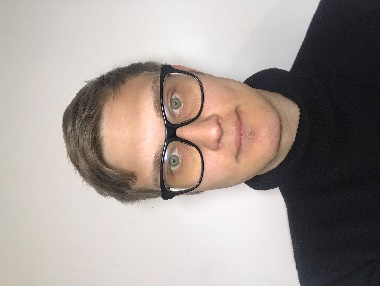 Karolis SabeckisA. Smetonos al. 21 1-c, Kaunas, Lithuania+37069929665karolis.sabeckis@qq.com / karolisabec@gmail.com Personal Interests:I am interested in East Asian cultures, especially Chinese culture. My favorite aspects of it are mythology, gastronomy, history and languages. Having been to 24 countries, I also enjoy travelling, and in my lifetime, I aim to go to as many countries as I can, because I believe that makes people more interesting. I am interested in sports as well. I like to play football, tennis, jogging and table tennis, and I like to watch martial arts. Occasionally, I enjoy playing chess or jigsaw puzzles.Skills:Proficient with Lithuanian, English and Mandarin Chinese.Competent with Microsoft Office.Competent driver.Sociable and good teamwork.Education:From the year 2000 until the year 2004, I attended Kaunas Panemune Primary school, where I acquired my primary education.From 2004 until 2012, I attended Jonas Jablonskis gymnasium in Kaunas, where I have acquired my secondary education.In 2004, my school initiated a trip to London, where many of my classmates and I have participated in a 2 week long summer camp for learning English.After graduating Jonas Jablonskis gymnasium, I enrolled to Vytautas Magnus University’s program of East Asian cultures and languages where I am currently a 4th year student.I was also one of the first members of Chinese culture and language club “Wu Wei”.On the summer of 2013, I joined another summer program initiated by Confucius Institute in Vilnius, where I spent two weeks in Beijing and Shenyang studying Chinese culture and language.Also, in 2014, I applied for a student exchange program and went to Taiwan (R.O.C), where I have spent 2 whole semesters in National Chengchi University studying Mandarin Chinese, history of Taiwan, social and economic development of Taipei city, problems of multiculturalism, modern history of United States of America, Chinese philosophy and art of China. Besides, these courses, I also hired private tutors to teach me oral Chinese. During my time in Taiwan, I had an opportunity to travel to Japan, Singapore and Malaysia, where I met many interesting people and experience a lot of Chinese culture that was adapted to those specific countries.In the summer of 2017 I went back to Taipei’s National Chengchi University where I have further improved Chinese mandarin. In September, I received a scholarship for studying Chinese language and Chinese history in Wuhan University and spent there a full semester.Work experience:In my lifetime, I have had a few summer jobs ranging from cleaning tables at the restaurant, painting fences and garages and working in a construction site. However, in 2016, I applied as an intern to work in Howard Johnson Conference Resort in Sichuan, China, where I have spent more than 7 months. I was a part of Front Office department and worked as a guest relations officer. My responsibilities were to coordinate foreign customers, help them by translating English to Chinese, addressing their problems as soon as possible. I was also responsible for keeping an eye on all other customers in order to help them before they needed help. This ensured the hotel the maximum satisfaction of the customers. During the busiest days, I was obliged to help other departments, like the reception and concierge. During my work in this hotel, I also was asked to teach the staff some English. 